Załącznik nr 1 do zapytania ofertowego nr 65/NA/WSK/2022 dot. „Wykonanie usługi usunięcia i unieszkodliwienia odpadów składowanych przy ul. Częstochowskiej 140 w Kaliszu”FORMULARZ OFERTY W SPRAWIE„Wykonanie usługi usunięcia i unieszkodliwienia odpadów składowanych przy ul. Częstochowskiej 140 w Kaliszu”.Oferta sporządzona w dniu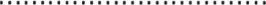 Dane Oferenta:imię, nazwisko lub nazwa firmy …………………………………………………………………………………..adres siedziby (jeżeli oferentem jest	osoba	prawna lub innym podmiotem) …………………………………………………………………………………………………………………………adres oferenta do korespondencji na terenie Rzeczpospolitej Pospolitej …………………………………………………………………………………………………………………………numer telefonu kontaktowego ……………………………………………………………………..e-mail …………………………………………………………………………………………………………………………Oferuję następującą cenę:Netto……………………………………….PLN, słownie: …………………………………………………Brutto……………………………………….PLN, słownie: ……………………………………………………(z uwzględnieniem stanu prawnego na dzień składania oferty i stanu prawnego na ostatni dzień związania ofertą, jeżeli wiadomo, że uległby zmianie)Termin realizacji: …………………………………………………………………………………………Oferent potwierdza termin płatności 45 dni od daty otrzymania FV wraz z kompletem wymaganych dokumentów, po podpisaniu bezusterkowego protokołu zdawczoodbiorczego.Oświadczam, że oferta nie ma charakteru warunkowego.Oświadczam, że termin związania ofertą wynosi 90 dni, licząc od dnia otwarcia kopert.Oświadczam, że wobec mnie jako oferenta nie wszczęto postępowania likwidacyjnego, bądź upadłościowego.Oświadczam, że oferent będący osobą fizyczną lub osoba/osoby fizyczne reprezentujące oferenta, wyraża/ją zgodę na przetwarzanie danych osobowych zgodnie z Rozporządzeniem Parlamentu Europejskiego i Rady (UE) 2016/679 z dnia 27 kwietnia 2016 r. w sprawie ochrony osób fizycznych w związku z przetwarzaniem danych osobowych i w sprawie swobodnego przepływu takich danych oraz uchylenia dyrektywy 95/46/WE (ogólne rozporządzenie o ochronie danych), zwanego dalej RODO.Do niniejszej oferty załączam:kopię decyzji udzielających pozwolenia na wytwarzanie odpadów oraz zezwolenia na zbieranie odpadów lub zezwolenia na przetwarzanie odpadów, lub koncesji na podziemne składowanie odpadów lub pozwolenia zintegrowane, oraz wpis do rejestru w zakresie, o którym mowa w art. 49 ustawy o odpadach z dnia 14 grudnia 2012 r. (Dz.U. z 2022 roku, poz. 966) jako dokumenty potwierdzające uprawnienia w zakresie gospodarki odpadami,kopię świadectwa kwalifikacji w zakresie gospodarki odpadamidokumenty poświadczające PKD odpadowe (38.12.Z, 38.22.Z i in.),dokument poświadczający posiadanie oraz opłacenie składki ubezpieczenia dla prowadzonej działalności, w tym od odpowiedzialności cywilnej za szkody wynikłe podczas realizacji Przedmiotu Umowy w wysokości co najmniej 2.000.000,00 złotych (słownie: dwóch milionów złotych),referencje (min. 2-3) poświadczające doświadczenie w usuwaniu i zagospodarowaniu odpadów w ilości co najmniej 100 Mg w tym co najmniej 50 Mg odpadów niebezpiecznych, z wykazem zadań o podobnym charakterze realizowanych w ciągu ostatnich 5 lat,kopię aktualnego odpisu KRS lub zaświadczenie o wpisie do CEIDG (nie starsze niż 3 miesiące)szczegółową wycenę prac.…………………………………………………………………….Data, pieczęć i podpis osoby upoważnionej do reprezentowania Oferenta